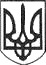 РЕШЕТИЛІВСЬКА МІСЬКА РАДАПОЛТАВСЬКОЇ ОБЛАСТІВИКОНАВЧИЙ КОМІТЕТРІШЕННЯ30 квітня 2021 року                                                                                       № 113Про надання соціальних послуг Центром надання соціальних послуг Решетилівської міської радиКеруючись законами України „Про місцеве самоврядування в Україні”, „Про   соціальні     послуги”,     постановою     Кабінету     Міністрів     України від 01.06.2020 № 587 „Про організацію надання соціальних послуг” та з метою організації надання соціальних послуг, виконавчий комітет Решетилівської міської радиВИРІШИВ:1. Центру надання соціальних послуг Решетилівської міської ради надавати соціальні послуги жителям згідно додатка (додається).2. Контроль за виконанням рішення покласти на першого заступника міського голови Сивинську І.В.Міський голова                                                                                О.А. Дядюнова 